Five to Thrive Meditation and/or yoga in some form 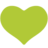  Lots of water and portion-controlled nutrient-dense food Quality time with loved ones Journal (my thoughts, gratitude, emotions… let it out) “Work- work” (coaching, helping Charlie, selling belongings no longer needed)